COMMUNITY CONTACT:Gary Harrop, PresidentMazomanie Community Development Corporation 222 W. Commercial StreetMazomanie, WI 53560608-795-2120gharrop@thepeoplescommunitybank.comLocated 40 minutes from Madison, two hours from Milwaukee, and three hours from Chicago, the Mazomanie Business Park consists of 175 acres along US 14 in the Village of Mazomanie. Park tenants include Cardinal Glass, Kroger, Wick Buildings, Electronic Theater Controls, and Plastic Ingenuity. One lot consisting of almost 17 acres is available for immediate purchase.   This lot is within a Tax Increment Finance District and is eligible for inclusion in the Dane County Foreign Trade Zone 266. Full details for this site and the supporting infrastructure are provided below.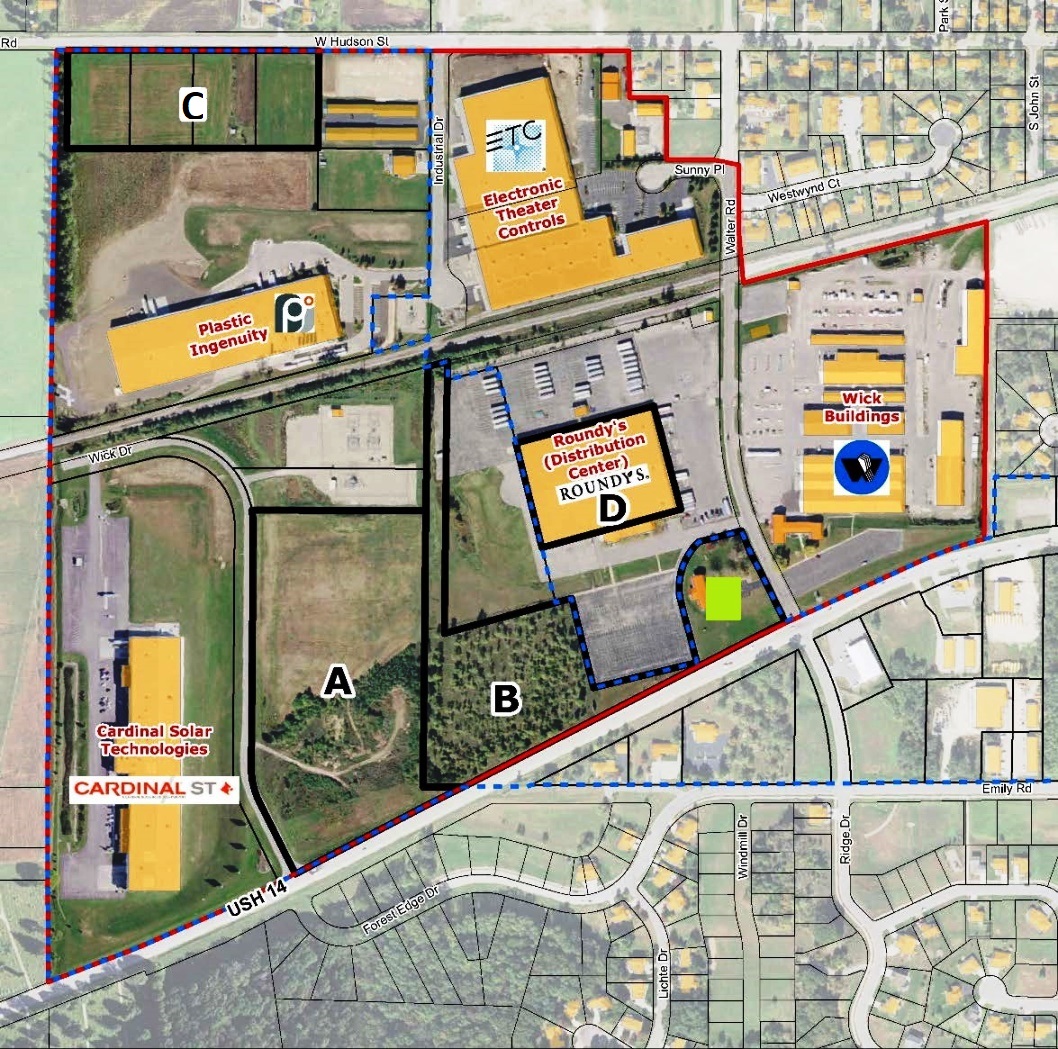 AVAILABLE SITES AND BUILDINGSTRANSPORTATIONELECTRICALWATERWASTEWATERNATURAL GASTAXESAll information contained in this document is deemed reliable but not guaranteed. The Village of Mazomanie does not guarantee accuracy of information. All material information must be independently verified by buyer.Site AStreet AddressHwy 14/Wick DriveLot Size (acres)16.60ShapeRectangleDimensions~ 625’ x 1,150’Available BuildingSpaceVacant landFor Lease/SaleLease or saleAsking PriceNegotiableAvailabilityImmediateShovel-ReadyYesTax Increment DistrictYesPresent UseVacantPrior UseN/AZoningI-1, IndustrialTopography2-6% slope south to northSoil TypeDickinson sandy loam and loamy fine sand (non-hydric)Floodplain / WetlandsNoOwnerVillage of MazomanieBrokerN/AContact NameGary HarropPhone608-795-2120Emailgharrop@thepeoples communitybank.comProperty ListingN/APrimary Access HighwayUS 14Nearest Interstate Highway25 miles east to Interstate 90/94 via US 14/State Hwy 19Other Nearby Highways16 miles south to US 151 via State Hwy 78; 10 miles north to US 12 via State Hwy 78Rail ServicesPotential to add short spurs to connect Sites A, B & C to Wisconsin & Southern RailroadAirport Services16 miles east to Middleton Municipal Airport (GAF) via US 14; 28 miles east to Dane County Regional Airport in Madison (commercial airfield)Port Access105 miles east to Port of MilwaukeePublic Transit ProviderN/AService Provider (Name/Contact)Mazomanie Electric/Sue Dietzen: 608-795-2100Electric Power ServiceThree phase; 37.3 megawatt capability; capable of expansion to 100 megawattsPower Generation SourceAlliant EnergyLine Size (kV)12.5 kVSubstations Feeding Park2Distance to Closet Sub StationIn ParkDual Feed PossibleYesDistance to Transmission LineIn ParkTransmission Line Size (kV)69kVRateshttp://www.clerkdoc.com/clerkdoc1013/doc/20131014193006760/2016/614.pdfService Provider (Name/Contact)Village of Mazomanie/Sue Dietzen: 608-795-2100Line Size8”-12”Water Source and Location2 local wellsWater Production Capability1.036 MGDWater Storage Capacity0.446 million gallonsAverage Daily Use/Peak Daily Use0.164 MGD/0.397 MGDWater AdditivesFluoride, chlorine, Aqua Mag (blended phosphate)Rateshttp://www.clerkdoc.com/clerkdoc1013/doc/20131014193006760/2016/614.pdfService Provider (Name/Contact)Dane Iowa Wastewater Commission/Brian Sroda: 608-795-0024Communities ServedVillages of Mazomanie, Black Earth and ArenaLine Size to Lots12”Treatment Plant Design Capacity0.693 MGDAverage Daily Use/Peak Daily Use0.325 MGD/1.981 MGDTreatment ProcessActivated sludgeAllowable Effluent BOPD LevelsPermitted for 25mg/liter monthlyRateshttp://www.clerkdoc.com/clerkdoc1013/doc/20131014193006760/2016/614.pdfService Provider (Name/Contact)Madison Gas & Electric/Steve Beversdorf: 608-252-1552Line Size/Pressure Serving Lots6” plastic line/60 psiLine Size/Pressure Serving Community6” steel line; 170 psiReal Property Tax Rate2.077% (2015 total of all taxing jurisdictions)Assessment Value (% of Market value)100.00%Personal Property Tax Rate2.077% (2015 total of all taxing jurisdictions)Tax Increment Finance DistrictYesForeign Trade ZoneEligible for inclusion in Dane County Foreign Trade Zone 266; contact David Jensen: 608-246- 3387, jensen.david@msnairport.comEffective Corporate Income Tax Rate7.90% (state only, no local income taxes)Sales Tax5.50% (statewide)